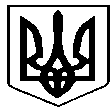 ВОЛОДИМИРЕЦЬКА СЕЛИЩНА  РАДА РІВНЕНСЬКОЇ ОБЛАСТІ(сьоме скликання)Р І Ш Е Н Н Я_ листопада 2017 року		  	                                                                  № __Про затвердження Порядку інформування про діяльність комунальних підприємств, установ і закладів, що перебувають у власності територіальної громади смт Володимирець Керуючись ст. 26, 59 Закону України «Про місцеве самоврядування в Україні», ч. 8 ст. 78 Господарського кодексу України, з метою забезпечення відкритості і прозорості у діяльності комунальних підприємств, установ і закладів, що перебувають у власності територіальної громади смт Володимирець, -СЕЛИЩНА РАДАВ И Р І Ш И Л А:Затвердити Порядок інформування про діяльність комунальних підприємств, установ і закладів, що перебувають у власності територіальної громади смт Володимирець (додається).Начальнику КП «Аква» протягом п’яти днів з дня отримання копії цього рішення своїм наказом визначити з числа працівників особу, відповідальну за надання до селищної ради інформації, передбаченої Порядком інформування про діяльність комунальних підприємств, установ і закладів, що перебувають у власності територіальної громади смт Володимирець.Це рішення набирає чинності з моменту його оприлюднення на офіційному веб-сайті селищної ради.Контроль за виконанням цього рішення покласти на постійну комісію селищної ради з питань депутатської діяльності, етики, правопорядку, запобігання та врегулювання конфлікту інтересів, запобігання та виявлення корупції, культури, освіти, медицини, житлово-комунального господарства, будівництва, побутово-торгівельного обслуговування та громадського харчування (голова – С. Буравський) та постійну комісію селищної ради з питань бюджету, фінансів, податкової політики, молоді та спорту (голова – О. Клімук).СЕЛИЩНИЙ ГОЛОВА                                                                  О. ОСМОЛОВИЧПроект рішення № 01-10/12  підготувала Л.Блищик тел. 0363423527Додаток № 1 до рішення Володимирецької селищної ради від ___ № __Порядок інформування про діяльність комунальних підприємств, установ і закладів, що перебувають у власності територіальної громади смт ВолодимирецьМетою інформування про діяльність комунальних підприємств, установ і закладів, що перебувають у власності територіальної громади смт Володимирець  є забезпечення відкритості і прозорості у діяльності комунальних підприємств, установ, організацій Володимирецької селищної ради (надалі за текстом – комунальних підприємств) та їхніх посадових і службових осіб, сприяння безперешкодній реалізації конституційного права громадян на інформацію. Основними завданнями цього Порядку є:інформування мешканців селища про діяльність комунальних підприємств, послуги та тарифи на них, фінансову та господарську діяльність;організація процесу інформування суб’єктів господарської діяльності, представників ЗМІ, перевіряючих органів, потенційних інвесторів та всіх зацікавлених про діяльність комунальних підприємств; забезпечення подання інформації на засадах своєчасності, систематичності, повноти, всебічності та об’єктивності;Предмет та основні засади інформування:предметом інформування є господарська та інша діяльність комунальних підприємств;   перелік інформації, що підлягає обов’язковому розміщенню на офіційному веб-сайті ради в мережі Інтернет, визначається Володимирецькою селищною радою;оприлюднення інформації на виконання цього Порядку проводиться державною мовою; при інформуванні забороняється подавати інформацію агітаційного чи пропагандистського характеру, зокрема звернення, заклики, гасла за ту чи іншу партію.Механізм, форма та терміни подання інформації для розміщення її на офіційному веб-сайті ради.На офіційному веб-сайті ради створюється окремий розділ з цілодобовим та безоплатним доступом «Комунальне підприємство» з підрозділами по кожному комунальному підприємству ради. Підрозділи мають містити схоже розміщення інформації та структуру щодо кожного комунального підприємства.До заснування Володимирецькою селищною радою інших підприємств, установ, організацій на веб-сайті ради може бути створений розділ «КП «Аква», в якому буде розміщена інформація про діяльність КП «Аква».  Уповноважена особа, визначена наказом начальника комунального підприємства, подає адміністратору офіційного веб-сайту ради для розміщення інформацію про діяльність підприємства в електронному форматі, що дає змогу їх автоматизовано обробляти електронними засобами (машино зчитування) з метою повторного використання (електронний документ, що може бути завантажений).Адміністратор офіційного веб-сайту забезпечує захист розміщеної інформації від несанкціонованої модифікації. За зверненням Уповноваженої особи, зазначеної в п. 4.2. цього Порядку, надає письмове підтвердження про факт отримання інформації для оприлюднення. Адміністратор зобов’язаний розмістити та актуалізувати дані на сайті протягом двох робочих днів з дня отримання інформації від Уповноваженої особи і може бути притягнутий до дисциплінарної відповідальності за порушення цього строку.Оновлення інформації відбувається не пізніше, ніж через 5 робочих днів по кожному пункту переліку, зазначеному в додатку 1 до цього Порядку, з моменту створення такої інформації або зміни відомостей/даних, які оприлюднені відповідно до переліку в додатку 1 до цього Порядку. Керівник комунального підприємства несе персональну відповідальність за своєчасність надання визначної цим Порядком інформації адміністратору офіційного веб-сайту ради. Невиконання цього рішення є підставою для притягнення керівника комунального підприємства до дисциплінарної відповідальності.Секретар ради                                                                                                                      В.Новак            